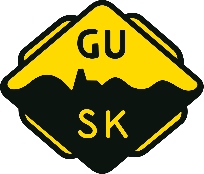 GUSK p-13 verksamhetsplan 2022Beslutad på föräldramötet 1/5.Organisation inom laget  Alla inom gruppen hjälps åt på ett sätt så att vi inte i dagsläget har delat ut ansvar såsom ansvarig Fotbollsledare, Assisterande Fotbollsledare, Lagledare/Materialansvarig, Målvaktstränare, Kassaansvarig och Domaransvarig.Tränare /ledareAndres Soto 
Kontaktuppgift: andres.soto@hotmail.seUtbildningsnivå Tränarutbildning C och Tränarutbildning BLuka Rubil
Kontaktuppgift: lukarubil@msn.comUtbildningsnivå Tränarutbildning CRikard Westerlund
Kontaktuppgift: riwe1978@hotmail.seUtbildningsnivå Tränarutbildning CTomas Fovér
Kontaktuppgift: tomas.fover@gmail.comUtbildningsnivå Tränarutbildning CPär Olofsson
Kontaktuppgift: parstellan@gmail.comFredrik Magnusson
Kontaktuppgift: freddem75@hotmail.comUtbildningsnivå Tränarutbildning CHanna Ritzén
Kontaktuppgift: Hannasophie.ritzen@gmail.comLedare med fokus på uppvärmning och fysträningHemsidesansvarig/InformationsansvarigLinda WallgrenKontaktuppgift: linda_wallgren82@hotmail.comRegistrerar spelare på laget.se Se över att alla spelare betalat medlems- och spelaravgiften årligen. Ansvara över lagets lagkassa. Registrera aktiviteter på laget.se och rapportera närvaro.Antal spelare och köfunktion GUSK p-13 startades våren 2020 och består i april 2022 av 35 pojkar födda 2013. Maxantalet är 36 pojkar.Vid intresse att börja i laget så kontaktar man Linda Wallgren som administrerar den eventuella kön. Kön är i april 2022 tom. Planerade antal träningar  Under januari-april samt oktober-december 1 träning i veckan.Under maj-september 2 träningar i veckan.TräningsuppehållSommaruppehåll v26-v32 (kan variera beroende på när vi får träna på Yrsa)Vinteruppehåll ca 4 veckor under december och januariTräningsmatcher/läger/cuper Laget deltar med 4 lag i knatteligan 2022. Lagmedlemmarna är indelade i 4 lag, Blå, Vit, Svart och Gul. Vi har samma ledare för varje lag och bjuder i första hand in respektive lag till varje match. Till hösten 2022 kommer vi dela in laget i 3 grupper för att förberedda dem på 7 mot 7 spel. Laget planerar att delta på UNT cupen, Sunnerstacupen, Parkcupen och eventuellt Ekebycupen. Budget Varje lagmedlem bidrar med 300 kr till lagkassan.Sociala medier
Instagram: Gusk_p13Hemsida: https://www.laget.se/GUSKP13Medgivande-lämna till Andres Soto. 